
KOMMUNFULLMÄKTIGE
2014-12-04
INTERPELLATION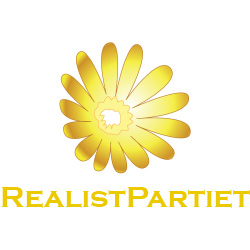 Till Ordförande för Kommunstyrelsen  Kringelfestivalen en kontant affärBakgrund Under sommaren 2014 kunde vi Södertäljebor och dess besökare njuta av artister, mat och ett glatt folkliv i vårt centrum. Södertäljes egna företagare kontrollerar man noga att de följer regler och lagar som gäller vid t.ex. kassaregister, personalliggare mm. Hur kommer det sig då att flertalet utställare inte kunde lämna kvitto? Vi tycker att man ska ta in seriösa handlare som redovisar, så att Samhället även får in sin del i form av skatteintäkter. Vi har köpt grillkorv, langos och ost, ingen hade möjlighet att lämna kvitto. När man tar in knallar (försäljare) skall man prioritera lokala företagare som följer dessa lagar och regler som finns tycker vi, tar man in seriösa handlare som redovisar sin försäljning så får staden pengar tillbaka i form av skatteintäkter. Vilket bidrar till exempelvis kommande festivaler. Det är orättvist att de förtagare som registrerar sitt företag utanför vårt land skall befrias från krav på kassaregister och därmed undvika att skatta för den försäljning man genomför i Södertälje.  Vi vet att detta är ett nationellt problem och regelverk, men vi tycker att man åtminstone lokalt i Södertälje kan i första hand ta in lokala företagare, och kräva kassaregister av även dem som kommer utifrån om de vill sälja under vår festival. MotiveringNedan är ett exempel på hur konsulter lär ut företagare hur de skall slippa skatta lokalt.
Obs- Denna text nedan är ett urklippt från en av dessa konsulters reklamtext. ”Hej på er knallar” 
Saken är relativt enkel då man kan använda sig av de lagarna som skapats och utifrån
de direktiv som de styrande själva statuerat. Vi har möjligheten att öppna dörren för dig att kringgå den svenska skatten, vi ombildar ditt svenska företag, eller öppnar en sidoverksamhet med ett så kallat utlandsbolag. 
I Estland bildar vi motsvarigheten till ett svenskt AB, som benämns OÜ och där aktiekapitalet är 2500 euro. Samma sak gäller för Litauen, där AB formen blir UAB. I Lettland har vi bolagsformen SIA och samtliga motsvarar ett svenskt AB. Skillnaden mellan ett svenskt AB och Baltiskt bolag t.ex. är att man inom dessa bolag inte har personligt ansvar om kapitalet är förbrukat, eller om en eventuell skatterevision skulle uppkomma. Enkelheten är att vi hjälper till att bilda ett Estniskt AB, därifrån man bedriver sin ambulerande handel. Alla utlandsföretagare är tillsvidare undantagna regeln och har man då ett EU system med fri handel över gränser, så saken är given. Varför skall man inte utnyttja detta fullt ut då man skapat dessa lagar?? Du kan i praktiken köra precis i den omfattning du gör i dag, och din omsättning om den överstiger 32 000 euro (motsvarande 300 000 sek) så säger skattelagen att utlandsföretagaren om den säljer i huvudpart till privat konsument skall vara momsregistrerad i Sverige vilket inte är några problem alls att göra. Tvärtom, då utlandsbolaget får ett momsnummer som man kan kvitta sina momsbelagda kostnader för i Sverige som t.ex. reparationer, bränsle till fordon och andra kopplade direkta kostnader till verksamheten i området man arbetar i. Bra va? Du skattar i sak om du styr din omsättning i Sverige. Huvudomsättningen-kostnader som står är genom bolaget i Estland, och här har vi ingen Vinst beskattning-Bolagsskatt, den är 0 %.Unika med Estland är att du även kan köra ditt fordon genom bolaget, med Estniska nummerplåtar och du har då i Sverige: Inga förmånsvärden, inga fordonsskatter, ingen risk om du får P böter, du slipper eventuell trängsel skatter, du slipper fartkameror och dessa obehagliga brev med böter. Du kan och skall lyfta din lön i Estland eller Litauen eftersom du blir folkbokförd i landet där du har ditt bolag registrerat, du kan lyfta en Aktieutdelning till löneskatten som för närvarande är 21 %. Det spelar ingen roll om man vill markera dig som fast näringsidkare med fastdriftsställe, då du har rätten från ditt eventuella tillverkningsföretag sälja varan till ditt försäljningsbolag (Estland) och sedan sälja som vanligt på marknader eller mässor i Sverige. Arrangörer som är momspliktiga äger ingen rätt att tillföra moms på hyran eftersom du har din VAT registrering i Estland. Vi har alla möjligheter och stöd då vi i koncernen driver egen redovisningsbyrå i Estland och även i Sverige som sköter de Svenska momsavstämningar.Vi ger 100 % stöd och företagaren skall känna sig trygg. Varför skall man inte utnyttja möjligheterna som presenteras av Skatteverkets egna påfund och rätt?Vi kan göra allt för dig, vi bildar bolag i samtliga länder i Baltikum, vi arbetar i hela Europa och jag som "gammal knalle" i Sverige tröttnar inte på att hjälpa dem man vill stjälpa. Vi har ett antal år prövat konceptet med En Tivoli ägare från Sverige som även säljer andra varor på vintermarknader i Sverige och Estland. Personen i fråga är folkbokfördSvensk i Estland, driver näring här och även som utlandsföretagare i Sverige. Detta fungerar med det lager som råder idag, du slipper skatten utan att bryta mot lagen. Med anledning av ovanstående är våra frågor till Ordförande i kommunstyrelsen, följande:Kommer Södertälje kommun att kräva kassaregister vid nästa festival av alla handlare oavsett vart deras bolag är registrerat? Kommer Södertälje kommun i förstahand vända sig till lokala företagare och handlare vars bolag är registrerade i Sverige?Södertälje den 10 december 2014Sign:______________________
Namnförtydligande: Joakim Granberg (RP) 
